ROTARY INTERNATIONAL YOUTH EXCHANGE COMMITTEE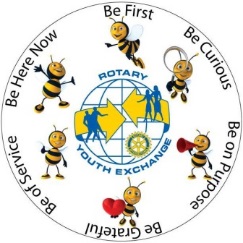 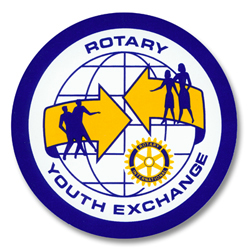 District 5160 – Northern CaliforniaSECOND QUARTER REPORT - DUE December 15These reports are to be e-mailed to the Youth Exchange Committee Inbound Coordinator D5160YEXInbound@gmail.com Please answer all questions fully and honestly so we can understand your particular circumstances.Reminder!  If you have any concerns that need immediate attention, do not wait for your quarterly report to contact with your in country counselor or your inbound coordinator.Second Quarter Report You have now been in the United States for approximately four months.  You have either moved to your next host family or are about to move.We are interested in your experiences to date, and look forward to reading your responses to these questions: Tell us about your greatest surprise living in a different culture – differences and/or similarities to your home country, family life, school – whatever…. Was it a pleasant surprise, or one that required you to re-evaluate how you’ve thought about things?Give us some insight into your new relationships with your host families, school friends and Rotary Club.  Have you changed host families?  How was the transition?  Who do you hang out with at school?  How is attending school on a daily basis?  How involved are you with your Rotary Club/Counsellor?Community Service Projects are a great way to get involved in your community and make new friends.  What community service projects have you been involved with?  What was the most rewarding part of your experience?Christmas is just around the corner, and typically this is the time most students feel homesick.  If you are experiencing homesickness, how are you handling it?  Let us know what works for you.Looking forward, what are you and your friends/host family planning for the spring?  Are there any Rotary events coming up or school/host family trips? Knowing that you will need to book your return flights after Christmas, do you have a sense of what the year-end dates might look like (i.e.: When does school let out?  Is there a year-end tour/trip you are planning on taking with the other exchange students?)Reflecting on the past four months, is there anything you would have done differently?  Could Rotary have done anything differently to make the experience better?    What else?  What are we forgetting to ask? Please attach three photos that I can share with your hosting Club here in the US – let me know what the picture is of and why you chose to include it!  Thanks!